Carta de Patrocinio ALEJANDRO GUILLIER ÁLVAREZ, Honorable Senador de la República, manifiesta su apoyo y adhesión a la iniciativa juvenil de ley impulsada por los y las estudiantes del Colegio Adolfo Beyzaga Ovando de la ciudad de Arica, Región Arica y Parinacota, con el proyecto “Extensión del postnatal para madres y padres”.La propuesta de modificación de ley con la que el colegio antes aludido participa del Torneo Delibera en su versión 2018, competencia organizada por la Biblioteca del Congreso Nacional (BCN), representa un real aporte al objetivo de contribuir con el bienestar general y/o transversal de la nación.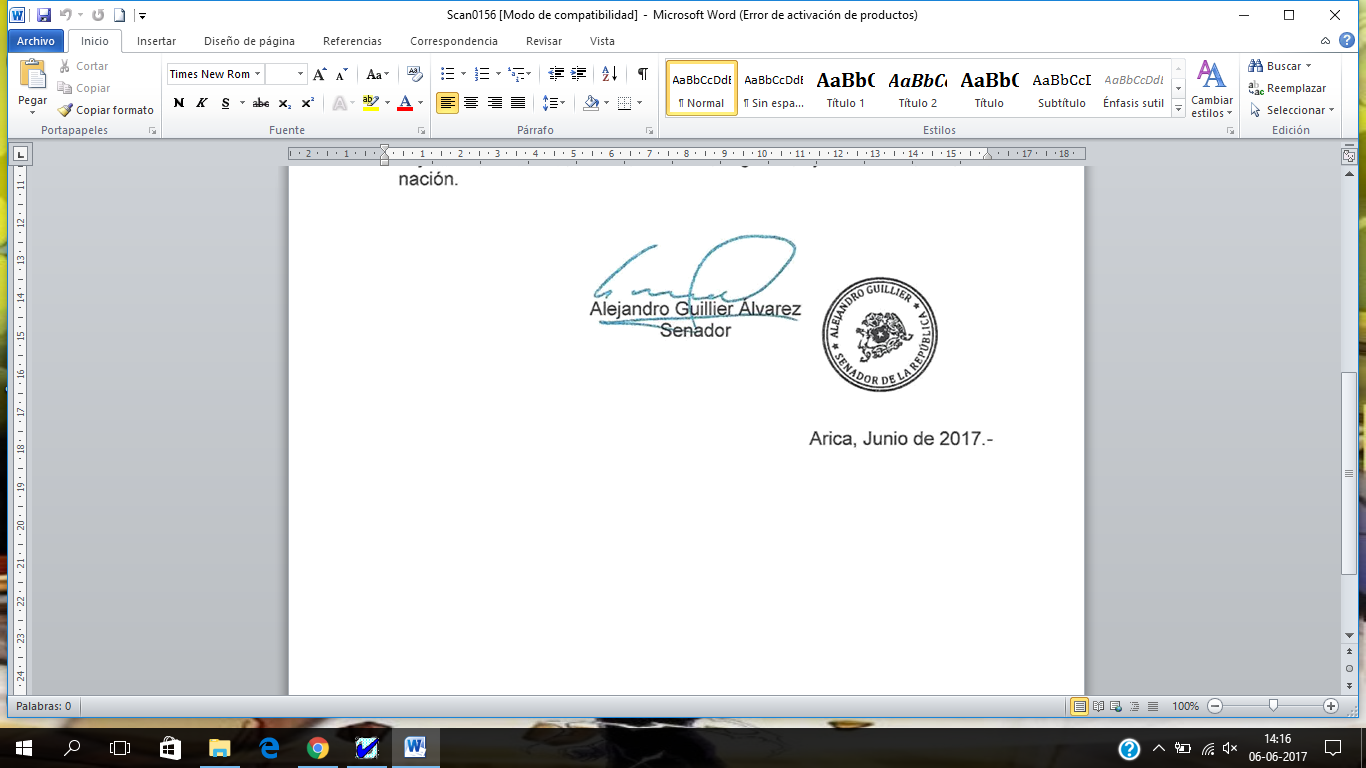 Arica, mayo de 2018.-